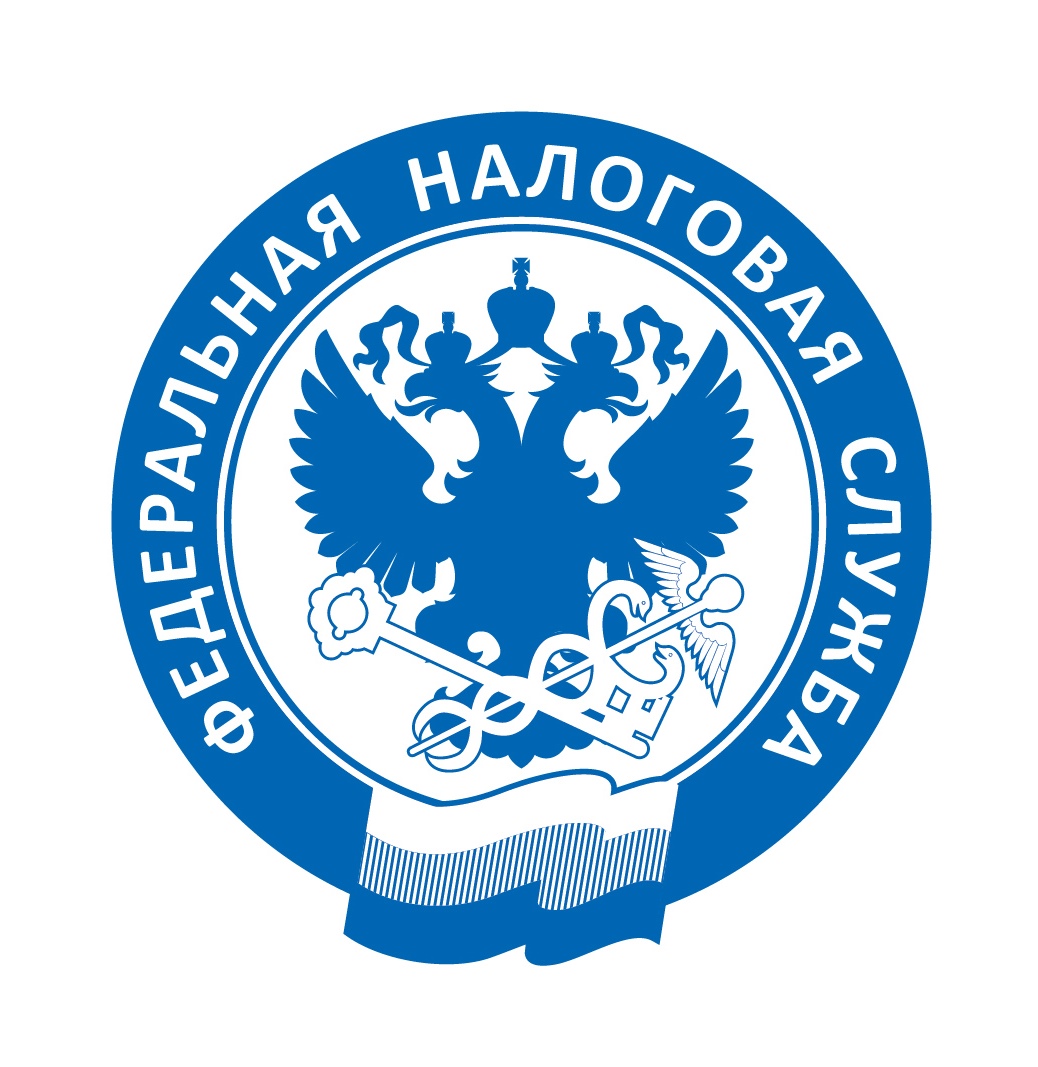 УПРАВЛЕНИЕ ФЕДЕРАЛЬНОЙНАЛОГОВОЙ СЛУЖБЫ ПО ЗАБАЙКАЛЬСКОМУ КРАЮУважаемые налогоплательщики – юридические лица!С 1 января 2017 года уплата страховых взносов, в том числе за расчетные периоды, истекшие до 1 января 2017 года, производится на КБК, в соответствии с приказом ФНС России приказом Минфина России от 07.12.2016 N 230н "О внесении изменений в Указания о порядке применения бюджетной классификации Российской Федерации, утвержденной приказом Минфина России от 1 июля 2013 г. N 65н". Сопоставительная таблица по КБК размещена на сайте ФНС России (https://www.nalog.ru/rn75/taxation/insprem/)Расчет по страховым взносам по форме, утверждённой приказом ФНС России от 10.10.2016г. № ММВ-7-11/551@, обязаны представлять:1) лица, производящие выплаты физическим лицам: организации, индивидуальные предприниматели, физические лица, не являющиеся индивидуальными предпринимателями. Исключение – физические лица, которые производят выплаты, указанные в пп. 3 п. 3 ст. 422 НК РФ (пп. 1 п. 1 ст. 419, п. 7 ст. 431 НК РФ);2) главы крестьянско-фермерских хозяйств (п. 3 ст. 432 НК РФ).В случае отсутствия у плательщика страховых взносов выплат в пользу физических лиц в течение отчетного (расчетного) периода, плательщик обязан представить в установленный срок в налоговый орган расчет по страховым взносам с нулевыми показателями (Письмо Минфина РФ от 24.03.2017 № 03-15/07/17273@).Срок представления расчета не позднее 30-го числа месяца,  следующего за отчетным периодом (п. 7 ст. 431 НК РФ):За непредставление расчёта по страховым взносам в установленный срок предусмотрена ответственность в виде штрафа на основании ст. 119 НК РФ.Способ представления расчёта по страховым взносам (п. 10 ст. 431 НК РФ)Плательщики, у которых среднесписочная численность физических лиц, в пользу которых производятся выплаты и иные вознаграждения:превышает 25  человек – в электронном виде;25 человек и менее – на бумажном  носителе.  Тарифы страховых взносовТарифы страховых взносов для основной категории налогоплательщиков установлены в 2017 – 2019 годах ст. 426 НК РФ:на обязательное пенсионное страхование:в пределах установленной предельной величины базы для исчисления страховых взносов на обязательное пенсионное страхование – 22 процента;свыше установленной предельной величины базы для исчисления страховых взносов на обязательное пенсионное страхование - 10 процентов;на обязательное социальное страхование на случай временной нетрудоспособности и в связи с материнством:в пределах установленной предельной величины базы для исчисления страховых взносов по данному виду страхования - 2,9 процента;в отношении выплат и иных вознаграждений в пользу иностранных граждан и лиц без гражданства, временно пребывающих в Российской Федерации в пределах установленной предельной величины базы для исчисления страховых взносов по данному виду страхования - 1,8 процента; на обязательное медицинское страхование - 5,1 процента.Категории плательщиков, имеющие право на применение пониженных тарифов страховых взносов, и условия применения пониженных тарифов, установлены ст. 427 НК РФ.Предельная база для исчисления страховых взносов предусмотрена п. п. 3 - 6 ст. 421 НК РФ, на 2017 составляет:на обязательное пенсионное страхование – 876 000 руб.;на обязательное социальное страхование на случай временной нетрудоспособности и в связи с материнством - 755 000 руб.Сумма страховых взносов, исчисленная за календарный месяц, подлежит уплате в срок не позднее 15-го числа следующего календарного месяца (п. 3 ст. 431 НК РФ).Главным источником финансирования пенсий нынешних пенсионеров и основой формирования пенсионного капитала работающих граждан, служат страховые взносы на обязательное пенсионное страхование. От средств поступающих взносов напрямую зависит выплата пенсий и других социальных выплат. Учитывая социальную значимость уплаты страховых взносов, плательщикам необходимо производить своевременное исчисление и уплату страховых взносов в соответствии с НК РФ.ПериодСрок представления (с учетом выходных и праздничных дней) 1 квартал 2017 года2 мая 2017 года1 полугодие 2017 года31 июля 2017 года9 месяцев 2017 года30 октября 2017 года2017 год30 января 2018 года